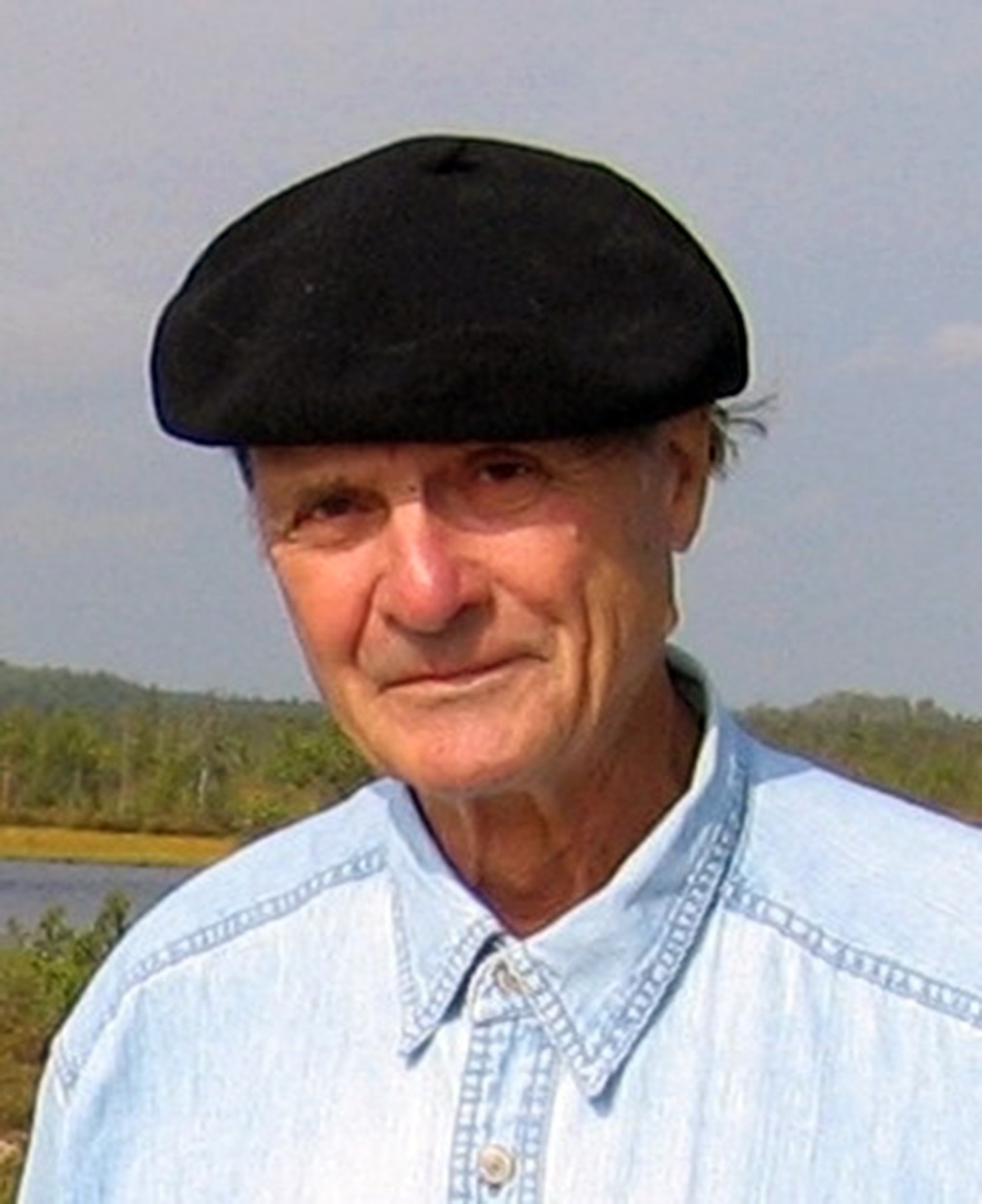 11 ноября 2015 года на 85 году ушел из жизни наш коллега, друг,  руководитель и основатель Лаборатории эволюционной географии Института географии РАН, доктор географических наук, профессор Андрей Алексеевич Величко.Прощание  состоится в пятницу, 13 ноября в 10 часов 20 мин. в траурном зале ЦКБ РАН по адресу:  г. Москва, Литовский бульвар, дом 1А (метро «Ясенево»).Проезд: от м. "Ясенево" (последний вагон из центра) автобус № 639 до остановки "Литовский бульвар", или автобус № 769.От Института географии (Старомонетный) в 9-15 утра идет автобус.